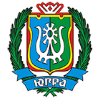 ИНТЕРНЕТ ПОРТАЛ ДЛЯ ПУБЛИЧНОГО ОБСУЖДЕНИЯ НОВ ВЛАСТИПОДДЕРЖКА ПОЛЬЗОВАТЕЛЕЙОбращаетесь в случае: некорректного функционирования порталаТЕХНИЧЕСКАЯ ПОДДЕРЖКАТелефон: 8 (3467) 35-90-99
E-mail: support@uriit.ruМЕТОДОЛОГИЧЕСКАЯ ПОДДЕРЖКАОбращаетесь в случае: нужны пояснения и уточнения по выбору дорожной карты. Не понимаете, что именно нужно публиковать в отдельных полях этапов. Не согласны с реализованной логикой на сайте.ПОДДЕРЖКА ПОЛЬЗОВАТЕЛЕЙОтдел оценки регулирующего воздействия и экспертизы административных регламентов управления государственного реформирования Департамента экономического развития автономного округа:Котарева Елена Геннадьевна – начальник отдела, телефон – 8 (3467) 35-03-10; Лейба Алексей Леонидович – консультант отдела, телефон – 8 (3467) 33-10-06; Коломоец Евгений Витальевич – консультант отдела, телефон – 8 (3467) 35-03-10